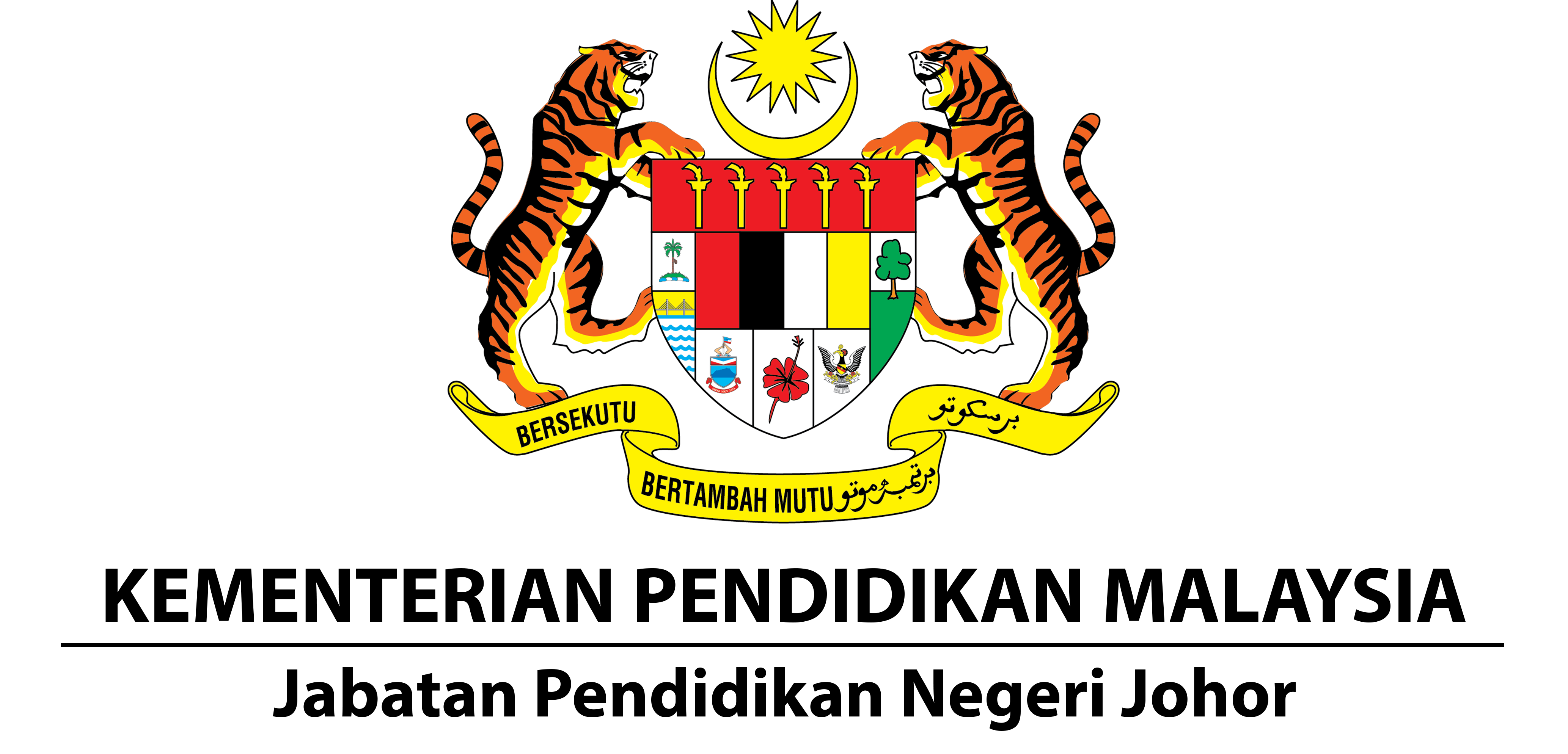 Isi SATU salinan Borang UPS 3. Pastikan borang permohonan ditaip.Pastikan borang permohonan diisi dengan lengkap. Permohonan yang tidak lengkap tidak akan diproses.Labelkan semua dokumen sokongan dan susun dokumen sokongan mengikut senarai semak.Sila tandakan [ √ ] bagi setiap dokumen sokongan yang disertakan. Pastikan resit pembayaran permohonan di sertakan. Permohonan tidak akan diproses sekiranya pembayaran belum dibuat.PANDUAN PEMOHONBUTIRAN INSTITUSINama IPS______________________________________________________________________________________________________________________________________________________________________________________________________________________________________________________________________________________________________________________________________________________________________________________________________________________________________________________________________________________________________________________________________________________________________________________________________________________________________________________________Kod IPSJNama Pengerusi______________________________________________________________________________________________________________________________________________________________________________________________________________________________________________________________________________________________________________________________________________________________________________________________________________________________________________________________________________________________________________________________________________________________________________________________________________________________________________________________Daerah____________________________________________________________________________________________________________________________________________No Tel HP Pengerusi01-Lokasi Pengambilan Dokumen [Sila tandakan √ ]Lokasi Pengambilan Dokumen [Sila tandakan √ ]PPDPPDPPD[           ][           ][           ]No Tel HP Pengerusi01-Lokasi Pengambilan Dokumen [Sila tandakan √ ]Lokasi Pengambilan Dokumen [Sila tandakan √ ]JPNJPNJPN[           ][           ][           ]PERTUKARAN GURU BESAR / PENGERUSI LEMBAGA PENGELOLA / AHLI LEMBAGA PENGELOLAPERTUKARAN GURU BESAR / PENGERUSI LEMBAGA PENGELOLA / AHLI LEMBAGA PENGELOLAPERTUKARAN GURU BESAR / PENGERUSI LEMBAGA PENGELOLA / AHLI LEMBAGA PENGELOLAPERTUKARAN GURU BESAR / PENGERUSI LEMBAGA PENGELOLA / AHLI LEMBAGA PENGELOLAPERTUKARAN GURU BESAR / PENGERUSI LEMBAGA PENGELOLA / AHLI LEMBAGA PENGELOLAPERTUKARAN GURU BESAR / PENGERUSI LEMBAGA PENGELOLA / AHLI LEMBAGA PENGELOLAPERTUKARAN GURU BESAR / PENGERUSI LEMBAGA PENGELOLA / AHLI LEMBAGA PENGELOLAPERTUKARAN GURU BESAR / PENGERUSI LEMBAGA PENGELOLA / AHLI LEMBAGA PENGELOLAPERTUKARAN GURU BESAR / PENGERUSI LEMBAGA PENGELOLA / AHLI LEMBAGA PENGELOLAPERTUKARAN GURU BESAR / PENGERUSI LEMBAGA PENGELOLA / AHLI LEMBAGA PENGELOLABILJENIS DOKUMENGURU BESARGURU BESARPENGERUSIPENGERUSIPENGERUSIPENGELOLAPENGELOLAPENGELOLA1Borang UPS 32Resit Pembayaran Permohonan (rujuk butiran di Baucar Bayaran)3Sijil Perakuan Pendaftaran Asal 4Salinan Kad Pengenalan Pemohon5Permit Mengajar / Pengerusi / Pengelola asal (tanda yang berkaitan)6Salinan Pendaftaran SSM 7Salinan Sijil Kehadiran Taklimat IPS8Suratcara Pengelolaan  (diisi dalam 2 salinan, satu salinan mesti disimpan oleh IPS)9Salinan Sijil Akademik Guru Besar baharu atau Permit Mengajar10Perakuan Perubatan oleh Pengamal Perubatan Berdaftar